КОНКУРСНА ДОКУМЕНТАЦИЈАЈАВНА НАБАВКА Услуге одржавања софтвера - IT услуге -  Јавна набавка мале вредности бр. МБ3/02-2018Мај 2018.годинеНa oснoву члaнa. 39. и 61. Зaкoнa o jaвним нaбaвкaмa („Сл. глaсник РС” бр. 124/2012, 14/2015 и 68/2015 у дaљeм тeксту: Зaкoн), члaнa 6. Прaвилникa o oбaвeзним eлeмeнтимa кoнкурснe дoкумeнтaциje у пoступцимa jaвних нaбaвки и нaчину дoкaзивaњa испуњeнoсти услoвa („Сл. глaсник РС” бр. 86/15), Oдлукe o пoкрeтaњу пoступкa jaвнe нaбaвкe брoj МБ3/02-101 oд 19.04.2018.гoдинe и Рeшeњa o oбрaзoвaњу кoмисиje зa jaвну нaбaвку брoj МБ3/02-102 oд 19.04.2017.гoдинe, припрeмљeнa je:КОНКУРСНА ДОКУМЕНТАЦИЈАза јавну набавку мале вредности Услуге одржавања софтвера - IT услуге  ЈН бр. МБ3/02-2018Конкурсна документација садржи:Укупан број страна конкурсне документације: 33 I   ОПШТИ ПОДАЦИ О ЈАВНОЈ НАБАВЦИ 1. Подаци о наручиоцуНаручилац: Општа болница Петровац на МлавиАдреса:ул. Моравска бр. 2, 12300 Петровац на МлавиИнтернет страница www.opstabolnicapetrovac.rsМатични број: 17862855Шифра делатности: 8610ПИБ: 1083496292. Врста поступка јавне набавкеПредметна јавна набавка се спроводи у поступку јавне набавке мале вредности у складу са Законом и подзаконским актима којима се уређују јавне набавке.3. Предмет јавне набавкеПредмет јавне набавке бр. МБ3/02-2018 су услуге - Услуге одржавања софтвера - IT услуге 4. Циљ поступкаПоступак јавне набавке се спроводи ради закључења уговора о јавној набавци.5. Контакт:За конкурсну документацију и техничка питања: Татјана Јовановић e-mail:  javnenabavke@opstabolnicapetrovac.rsфакс: 012/327-987II  ПОДАЦИ О ПРЕДМЕТУ ЈАВНЕ НАБАВКЕ1. Предмет јавне набавкеПредмет јавне набавке бр. МБ3/02-2018 су услуге -  Услуге одржавања софтвера - IT услуге 2. Ознака из општег речника набавке  72267000 Услуге одржавања и поправке софтвера3. ПартијеЈавна набавке је обликована у 2 партије и то:Пaртија 1. Одржавање лабораторијског информационог система „sLIS“Партија 2. Одржавање „ElpingIPS”, интегрисаног пословог система за финансијско, материјално и правно пословањеСпецификација, опис услуга која су предмет јавне набавке, детаљно су приказани у  конкурсној документацији.III  ВРСТА, ТЕХНИЧКЕ КАРАКТЕРИСТИКЕ, КВАЛИТЕТ И ОПИС УСЛУГЕ Партија 1. Одржавање лабораторијског информационог система „sLIS“Постојећи ЛИС у Лабораторијској служби Опште болнице Петровац на Млави, који је патентиран и заштићен од стране предузећа „ИНФОМЕД“ из Грчке, а чији је ексклузивни дистрибутер „ЕУРОМЕДИЦИНА“ Нови Сад, наручилац је добио кроз пројекат „Развој здравства Србије – додатно финансирање“ од стране Министарства здравља РС. Одржавање sLIS-а подразумева одржавање LIS апликације у функционално исправном стању.        Услуге одржавања (пружања техничке подршке) sLIS-a обухватају: -  Надоградњу и освежавање верзија sLiS-a (upgrade i update), commserver-a и базе. -  Репарацију базе (уколико дође до грешке). -  Отклањање проблема у раду уколико дође до:Губитка кључних функционалности неопходних за обављање редовних дневних активности;Грешака које проузрокују губитак података или оштећивање података;Неисправности система која онемогућава корисников рад;Уочене грешке у софтверу;-  Постављање нових тестова са пратећим подешавањима и измене постојећих (корекције референтних вредности, јединица, децимала, назива на штампи, цена,...). -  Мапирање тестова у commserver-u. -  Промене постојећих и унос нових формула за калкулационе тестове. -  Сва подешавања неопходна за неометану везу SLiS-Heliant (мапирање упутилаца, лекара, тестова, врсте лечења и категорије плаћања). -  Креирање, активирање и деактивирање корисничких налога, подешавање привилегија и нивоа приступа. -  Сва подешавања неопходна за повезивање нових апарата и радних станица на којима ће се радити у SLiS-u. -  Креирање нових извештаја (кориснички дефинисаних), као и модификација постојећих статистичких и финансијских извештаја. -  Креирање нових и измена постојећих упутстава. -  Корекције у дизајну и изгледу (панела за задавање тестова, извештаја за штампање готових резултата, осталих извештаја). -  Редовно ажурирање табела подацима са сајта РФЗО-а. -  Редовно ажурирање шифарника лекара у sLIS-у подацима са сајта РФЗО-а.-  Правилно складиштење и чување копије базе апликације. -  Адаптацију због промене законске и друге регулативе које утичу на софтверске системе, у року који је у складу са законски дефинисаним терминима спровођења.- Пружање сталне подршке наручиоцу у коришћењу апликација, телефоном и електронском поштом.Партија 2.одржавање „ElpingIPS”, интегрисаног пословог система за финансијско, материјално и правно пословањеЛиценца за коришћење ElpingIPS софтвера са испоруком нових верзија софтвера (Финансијско књиговодство и финансијска оператива, материјално- магацинско пословање и ситан инвентар, праћење и реализација уговора, контрола наменског трошења средстава, обрачун зарада са аутоматским формирањем пореских пријава, обрачун свих осталих примања, евиденција основних средстава, обрачун амортизације и ревалоризације, благајничко пословање, штампање вирманских налога и обрачун камате, интеграција електронског платног промета, праћење залиха по одељењима, кадровска евиденција);Брза интервенција и отклањање узрока грешке у ElpingIPS софтверу на лицу места или кроз пружање техничке подршке корисницима путем телефона, електронском поштом и слично, у року који не може бити дужи од 48 сати од пријаве проблема о манифестацији грешке и у сврху несметаног извршавања пословних процеса;Перманентно праћење позитивних прописа из области финансија и рачуноводства и у складу са тиме а у роковима прописаним за њихову примену благовремена испорука нових верзија програма и обука корисника;Уважавање сугестија корисника у смислу увођења нових обележја у постојеће евиденције у оквиру уведених функција ElpingIPS софтвера и њихово додавање на постојеће извештаје, инсталација измењених модула софтвера, реорганизација базе података и обука корисника за примену измењених модула софтвера;Пружање подршке корисницима у вези коришћења имплементираних техника заштите података и процеса од неовлашћеног приступа, као и пружање подршке запосленима на пословима инсталације и подешавања системског софтвера на апликативним серверима, испорука аутоматизоване процедуре за инсталацију, надоградњу и реорганизацију базе података и вршење инсталација нових верзија ElpingIPS софтвера;Брза и успешна реконструкција и опоравак базе података из заштитних копија базе података и журнала о активностима корисника у случајевима оштећења или губитка података као последица квара хардвера, софтвера или нестручног руковањаIV   УСЛОВИ ЗА УЧЕШЋЕ У ПОСТУПКУ ЈАВНЕ НАБАВКЕ ИЗ ЧЛ. 75. И 76. ЗАКОНА И УПУТСТВО КАКО СЕ ДОКАЗУЈЕ ИСПУЊЕНОСТ ТИХ УСЛОВАУСЛОВИ ЗА УЧЕШЋЕ У ПОСТУПКУ ЈАВНЕ НАБАВКЕ ИЗ ЧЛ. 75. И 76. ЗАКОНАПраво на учешће у поступку предметне јавне набавке има понуђач који испуњава обавезне услове за учешће у поступку јавне набавке дефинисане чл. 75. Закона, и то:Да је регистрован код надлежног органа, односно уписан у одговарајући регистар (чл. 75. ст. 1. тач. 1) Закона);Да он и његов законски заступник није осуђиван за неко од кривичних дела као члан организоване криминалне групе, да није осуђиван за кривична дела против привреде, кривична дела против животне средине, кривично дело примања или давања мита, кривично дело преваре (чл. 75. ст. 1. тач. 2) Закона);Да је измирио доспеле порезе, доприносе и друге јавне дажбине у складу са прописима Републике Србије или стране државе када има седиште на њеној територији (чл. 75. ст. 1. тач. 4) Закона);Понуђач је дужан да при састављању понуде изричито наведе да је поштовао обавезе које произлазе из важећих прописа о заштити на раду, запошљавању и условима рада, заштити животне средине, као и да нема забрану обављања делатности која је на снази у време подношења понуде (чл. 75. ст. 2. Закона).Понуђач који учествује у поступку предметне јавне набавке, мора испунити и додатне услове за учешће у поступку јавне набавке, и то:за партију 1.Услов: Да понуђач није био у блокади у претходних 6 (шест) месеци од упућивања јавног позива за подношење понуда Услов: Да је лиценциран од стране предузећа „ИНФОМЕД“ Грчка за пружање услуга које су поредмет јавне набавке - одржавања sLIS -а.Услов: Пословни капацитет: Да је Понуђач у минимум две референтне здравствене установе секундарне заштите одржавао информациони систем sLISЗа партију 2. 1)  Услов:Да понуђач није био у блокади у претходних 6 (шест) месеци од упућивања јавног позива за подношење понуда .2)  Услов:Да Понуђач поседује изворни код предметних информационих пословних система који су већ у примени код Наручиоца3)  Услов: Пословни капацитет:Да је Понуђач у минимум две референтне здравствене установе секундарне заштите одржавао болнички информациони систем Elping IPSУколико понуђач подноси понуду са подизвођачем, у складу са чланом 80. Закона, подизвођач мора да испуњава обавезне услове из члана 75. став 1. тач. 1) до 4) Закона и услов из члана 75. став 1. тачка 5) Закона, за део набавке који ће понуђач извршити преко подизвођача.  Уколико понуду подноси група понуђача, сваки понуђач из групе понуђача, мора да испуни обавезне услове из члана 75. став 1. тач. 1) до 4) Закона, а додатне услове испуњавају заједно. Услов из члана 75. став 1. тач. 5) Закона, дужан је да испуни понуђач из групе понуђача којем је поверено извршење дела набавке за који је неопходна испуњеност тог услова.                УПУТСТВО КАКО СЕ ДОКАЗУЈЕ ИСПУЊЕНОСТ УСЛОВАИспуњеност обавезних за учешће у поступку предметне јавне набавке, у складу са чл. 77. став 4. Закона, понуђач доказује достављањем Изјаве (Образац изјаве понуђача, дат је у поглављу IV одељак 3.), којом под пуном материјалном и кривичном одговорношћу потврђује да испуњава услове за учешће у поступку јавне набавке из чл. 75. . Закона, дефинисане овом конкурсном документацијом, осим услова из члана 75. став 1. тачка 5) Закона Испуњеност додатних услова за одређене партије за учешће у поступку предметне јавне набавке, понуђач доказује достављањем следећих доказа:	За партију 1. Услов: Да понуђач није био у блокади у претходних 6 (шест) месеци од упућивања јавног позива за подношење понудаДоказ:Потврда о броју дана неликвидности коју издаје Народна банка Србије - Принудна наплата, а која ће обухватати захтевани период. Услов: Да је лиценциран од стране предузећа „ИНФОМЕД“ Грчка за пружање услуга које су поредмет јавне набавке - одржавања SLIS -а.Доказ: ауторизације од стране предузећа „ИНФОМЕД“ Грчка, прведене на српски језик од стране судског тумача.Услов: Пословни капацитет: Да је Понуђач у минимум две референтне здравствене установе секундарне заштите одржавао информациони систем SLISДоказ: Достављање референтне листе (попуњен и потписан образац који је саставни део конкурсне документације).За партију 2. Услов:Да понуђач није био у блокади у претходних 6 (шест) месеци од упућивања јавног позива за подношење понуда .Доказ: Потврда о броју дана неликвидности коју издаје Народна банка Србије - Принудна наплата, а која ће обухватати захтевани период. Услов:Да Понуђач поседује изворни код предметних информационих пословних система који су већ у примени код Наручиоца Доказ: Изјава под пуном материјалном и кривичном одговорношћу на меморандуму понуђача, Да Понуђачпоседује изворни код предметних информационих пословних система који су већ упримени код Наручиоца,Услов: Пословни капацитет:Да је Понуђач у минимум две референтне здравствене установе секундарне заштите одржавао болнички информациони систем Elping IPSДоказ: Достављање референтне листе (попуњен и потписан образац који је саставни део конкурсне документације).Уколико понуду подноси група понуђача, Изјава мора бити потписана од стране овлашћеног лица сваког понуђача из групе понуђача и оверена печатом. Уколико понуђач подноси понуду са подизвођачем, понуђач је дужан да достави Изјаву подизвођача (Образац изјаве подизвођача, дат је у поглављу IV одељак 3.), потписану од стране овлашћеног лица подизвођача и оверену печатом. Наручилац може пре доношења одлуке о додели уговора да тражи од понуђача, чија је понуда оцењена као најповољнија, да достави на увид оригинал или оверену копију свих или појединих доказа о испуњености услова.Ако понуђач у остављеном примереном року, који не може бити краћи од 5 дана, не достави на увид оригинал или оверену копију тражених доказа, наручилац ће његову понуду одбити као неприхватљиву.Понуђач није дужан да доставља на увид доказе који су јавно доступни на интернет страницама надлежних органа.Ако понуђач не достави тражени доказ који је јавно доступан, понуђач је дужан да у понуди наведе интернет страницу на којој су тражени подаци јавно доступни. У  супротном његова понуда ће бити одбијена као неприхватљива. Понуђач је дужан да без одлагања писмено обавести наручиоца о било којој промени у вези са испуњеношћу услова из поступка јавне набавке, која наступи до доношења одлуке, односно закључења уговора, односно током важења уговора о јавној набавци и да је документује на прописани начин.V  УПУТСТВО ПОНУЂАЧИМА КАКО ДА САЧИНЕ ПОНУДУ1. ПОДАЦИ О ЈЕЗИКУ НА КОЈЕМ ПОНУДА МОРА ДА БУДЕ САСТАВЉЕНАПонуђач подноси понуду на српском језику.2. НАЧИН НА КОЈИ ПОНУДА МОРА ДА БУДЕ САЧИЊЕНАПонуђач понуду подноси непосредно или путем поште у затвореној коверти или кутији, затворену на начин да се приликом отварања понуда може са сигурношћу утврдити да се први пут отвара. На полеђини коверте или на кутији навести назив и адресу понуђача. У случају да понуду подноси група понуђача, на коверти је потребно назначити да се ради о групи понуђача и навести називе и адресу свих учесника у заједничкој понуди.Понуду доставити на адресу: Општа болница Петровац на Млави, Моравска 2, 12 300 Петровац на Млави са назнаком:,,Понуда за јавну набавку Услуге одржавања софтвера - IT услуге ЈН бр.МБ3/02-2018–Партија бр.___“, - НЕ ОТВАРАТИ”. Понуда се сматра благовременом уколико је примљена од стране наручиоца до 16.05.2018. године до 10,00 часова. Наручилац ће, по пријему одређене понуде, на коверти, односно кутији у којој се понуда налази, обележити време пријема и евидентирати број и датум понуде према редоследу приспећа. Уколико је понуда достављена непосредно наручулац ће понуђачу предати потврду пријема понуде. У потврди о пријему наручилац ће навести датум и сат пријема понуде. Понуда коју наручилац није примио у року одређеном за подношење понуда, односно која је примљена по истеку дана и сата до којег се могу понуде подносити, сматраће се неблаговременом.Понуђачи су дужни да све обрасце који су саставни део конкурсне документације попуне читко и у потпуности . Све обрасце,изјаве и модел уговора потписује одговорно лице понуђача и оверава печатом .Место време и начин отварања понуда: Отварање понуда ће бити извршено дана 16.05.2018. у 10,30 часова у просторијама правне службе Опште болнице Петровац на Млави Моравска 2 12300 Петровац на Млави. У отварању понуда могу учествовати представници понуђача уз предходну предају писменог пуномоћја.3. ПАРТИЈЕЈавна набавка је обликована у 2 партијеПонуђач може да поднесе понуду за једну или обе партије. Понуда мора да обухвати најмање једну целокупну партију.Понуђач је дужан да у понуди наведе да ли се понуда односи на целокупну набавку или само на одређену партију.Услучају да понуђач поднесе понуду за обе партије, она мора бити поднета тако да се може оцењивати за сваку партију посебно.Докази из чланова 75. и 76. ЗЈН, који су заједнички за обе партије, у случају да понуђач поднесе понуду за обе партије, не морају бити достављени за сваку партију посебно, односно могу бити достављени у једном примерку за обе партије.Спецификација, опис услуга која су предмет јавне набавке, детаљно су приказани у  конкурсној документацији..4.  ПОНУДА СА ВАРИЈАНТАМАПодношење понуде са варијантама није дозвољено.5. НАЧИН ИЗМЕНЕ, ДОПУНЕ И ОПОЗИВА ПОНУДЕУ року за подношење понуде понуђач може да измени, допуни или опозове своју понуду на начин који је одређен за подношење понуде.Понуђач је дужан да јасно назначи који део понуде мења односно која документа накнадно доставља. Измену, допуну или опозив понуде треба доставити на адресу: Општа болница Петровац на Млави, Моравска 2, 12 300 Петровац на Млави са назнаком:„Измена за јавну набавку Услуге одржавања софтвера - IT услуге , ЈН бр.МБ3/02-2018–Партија бр.___- НЕ ОТВАРАТИ” или„Допуна понуде за јавну набавку Услуге одржавања софтвера - IT услуге , ЈН бр.МБ3/02-2018–Партија бр.___- НЕ ОТВАРАТИ” или„Опозив понуде за јавну набавку Услуге одржавања софтвера - IT услуге , ЈН бр.МБ3/02-2018–Партија бр.___- НЕ ОТВАРАТИ” или„Измена и допуна понуде за јавну набавку Услуге одржавања софтвера - IT услуге , ЈН бр.МБ3/02-2018–Партија бр.___- НЕ ОТВАРАТИ” На полеђини коверте или на кутији навести назив и адресу понуђача. У случају да понуду подноси група понуђача, на коверти је потребно назначити да се ради о групи понуђача и навести називе и адресу свих учесника у заједничкој понуди.По истеку рока за подношење понуда понуђач не може да повуче нити да мења своју понуду.6. УЧЕСТВОВАЊЕ У ЗАЈЕДНИЧКОЈ ПОНУДИ ИЛИ КАО ПОДИЗВОЂАЧ Понуђач може да поднесе само једну понуду. Понуђач који је самостално поднео понуду не може истовремено да учествује у заједничкој понуди или као подизвођач, нити исто лице може учествовати у више заједничких понуда.У Обрасцу понуде (поглавље VI), понуђач наводи на који начин подноси понуду, односно да ли подноси понуду самостално, или као заједничку понуду, или подноси понуду са подизвођачем.7. ПОНУДА СА ПОДИЗВОЂАЧЕМУколико понуђач подноси понуду са подизвођачем дужан је да у Обрасцу понуде (поглавље VI) наведе да понуду подноси са подизвођачем, проценат укупне вредности набавке који ће поверити подизвођачу,  а који не може бити већи од 50%, као и део предмета набавке који ће извршити преко подизвођача. Понуђач у Обрасцу понуде наводи назив и седиште подизвођача, уколико ће делимично извршење набавке поверити подизвођачу. Уколико уговор о јавној набавци буде закључен између наручиоца и понуђача који подноси понуду са подизвођачем, тај подизвођач ће бити наведен и у уговору о јавној набавци. Понуђач је дужан да за подизвођаче достави доказе о испуњености услова који су наведени у конкурсној документацији, у складу са упутством како се доказује испуњеност услова (Образац изјаве саставни део ове конкурсне документације.).Понуђач у потпуности одговара наручиоцу за извршење обавеза из поступка јавне набавке, односно извршење уговорних обавеза, без обзира на број подизвођача. Понуђач је дужан да наручиоцу, на његов захтев, омогући приступ код подизвођача, ради утврђивања испуњености тражених услова.8. ЗАЈЕДНИЧКА ПОНУДАПонуду може поднети група понуђача.Уколико понуду подноси група понуђача, саставни део заједничке понуде мора бити споразум којим се понуђачи из групе међусобно и према наручиоцу обавезују на извршење јавне набавке, а који обавезно садржи податке из члана 81. ст. 4. тач. 1) и  2) Закона и то: •	Податке о члану групе који ће бити носилац посла, односно који ће поднети понуду и који ће заступати групу понуђача пред наручиоцем и, •	Опис послова сваког од понуђача из групе понуђача у извршењу уговора.Група понуђача је дужна да достави све доказе о испуњености услова који су наведени у поглављу IV конкурсне документације, у складу са Упутством како се доказује испуњеност услова.Понуђачи из групе понуђача одговарају неограничено солидарно према наручиоцу. Задруга може поднети понуду самостално, у своје име, а за рачун задругара или заједничку понуду у име задругара.Ако задруга подноси понуду у своје име за обавезе из поступка јавне набавке и уговора о јавној набавци одговара задруга и задругари у складу са законом.Ако задруга подноси заједничку понуду у име задругара за обавезе из поступка јавне набавке и уговора о јавној набавци неограничено солидарно одговарају задругари.9. НАЧИН И УСЛОВИ ПЛАЋАЊА, КАО И ДРУГЕ ОКОЛНОСТИ ОД КОЈИХ ЗАВИСИ ПРИХВАТЉИВОСТ  ПОНУДЕ9.1. Захтеви у погледу начина, рока и услова плаћања.Понуђачу није дозвољено да захтева аванс.Рок плаћања је____________(не краћи од 30 и не дужи од 60 дана)дана од дана испостављања фактуре. Плаћање се врши уплатом на рачун понуђача.9.2. Захтев у погледу рока важења понудеРок важења понуде не може бити краћи од 90 дана од дана отварања понуда.Понуда у којој понуђач није навео рок важења понуде или је непрецизно одредио рок важења понуде (нпр.: око, од-до, оквирно или сл.) или је навео краћи рок важења понуде од оног који је одређен конкурсном документацијом, биће одбијена као неприхватљива. За понуђача који наведе рок важења понуде већи од прописаног лимита сматраће се да је понудио рок важења понуде – 90 дана од дана отварања понуда и исто неће представљати битан недостатак понуде и основ за њено одбијањеУ случају истека рока важења понуде, наручилац је дужан да у писаном облику затражи од понуђача продужење рока важења понуде.Понуђач који прихвати захтев за продужење рока важења понуде на може мењати понуду.Понуда мора у потпуности одговарати захтевима наручиоца из конкурсне документације.10. ВАЛУТА И НАЧИН НА КОЈИ МОРА ДА БУДЕ НАВЕДЕНА И ИЗРАЖЕНА ЦЕНА У ПОНУДИЦена мора бити исказана у динарима, са и без пореза на додату вредност, са урачунатим свим трошковима које понуђач има у реализацији предметне јавне набавке, с тим да ће се за оцену понуде узимати у обзир цена без пореза на додату вредност.Цена је фиксна и не може се мењати.Ако је у понуди исказана неуобичајено ниска цена, наручилац ће поступити у складу са чланом 92. Закона.11. ПОДАЦИ О ВРСТИ, САДРЖИНИ, НАЧИНУ ПОДНОШЕЊА, ВИСИНИ И РОКОВИМА ОБЕЗБЕЂЕЊА ИСПУЊЕЊА ОБАВЕЗА ПОНУЂАЧАИзабрани понуђач NIJE је дужан да достави  средство финансијског обезбеђења за добро извршење посла12. ЗАШТИТА ПОВЕРЉИВОСТИ ПОДАТАКА КОЈЕ НАРУЧИЛАЦ СТАВЉА ПОНУЂАЧИМА НА РАСПОЛАГАЊЕ, УКЉУЧУЈУЋИ И ЊИХОВЕ ПОДИЗВОЂАЧЕ Предметна набавка не садржи поверљиве информације које наручилац ставља на располагање.13. ДОДАТНЕ ИНФОРМАЦИЈЕ ИЛИ ПОЈАШЊЕЊА У ВЕЗИ СА ПРИПРЕМАЊЕМ ПОНУДЕЗаинтересовано лице може, у писаном облику путем поште на адресу наручиоца  Општа болница Петровац на Млави, ул. Моравска 2, 12300 Петровац на Млави илиелектронске поште на: e-mail javnenabavke@opstabolnicapetrovac.rs или факсом на број 012-327-985тражити од наручиоца додатне информације или појашњења у вези са припремањем понуде, при чему може да укаже наручиоцу на евентуално уочене  недостатке  и неправилности у конкурсној документацији најкасније 5 дана пре истека рока за подношење понуде. Наручилац ће у року од 3 (три) дана од дана пријема захтева одговор објавити на Порталу јавних набавки и на својој интернет страници. Додатне информације или појашњења упућују се са напоменом „Захтев за додатним информацијама или појашњењима конкурсне документације, ЈН МБ3/02-2018Ако наручилац измени или допуни конкурсну документацију 8 или мање дана пре истека рока за подношење понуда, дужан је да продужи рок за подношење понуда и објави обавештење о продужењу рока за подношење понуда. По истеку рока предвиђеног за подношење понуда наручилац не може да мења нити да допуњује конкурсну документацију. Тражење додатних информација или појашњења у вези са припремањем понуде телефоном није дозвољено. Комуникација у поступку јавне набавке врши се искључиво на начин одређен чланом 20. Закона.14. ДОДАТНА ОБЈАШЊЕЊА ОД ПОНУЂАЧА ПОСЛЕ ОТВАРАЊА ПОНУДА И КОНТРОЛА КОД ПОНУЂАЧА ОДНОСНО ЊЕГОВОГ ПОДИЗВОЂАЧА После отварања понуда наручилац може приликом стручне оцене понуда да у писаном облику захтева од понуђача додатна објашњења која ће му помоћи при прегледу, вредновању и упоређивању понуда, а може да врши контролу (увид) код понуђача, односно његовог подизвођача (члан 93. Закона). Уколико наручилац оцени да су потребна додатна објашњења или је потребно извршити контролу (увид) код понуђача, односно његовог подизвођача, наручилац ће понуђачу оставити примерени рок да поступи по позиву наручиоца, односно да омогући наручиоцу контролу (увид) код понуђача, као и код његовог подизвођача. Наручилац може уз сагласност понуђача да изврши исправке рачунских грешака уочених приликом разматрања понуде по окончаном поступку отварања. У случају разлике између јединичне и укупне цене, меродавна је јединична цена.Ако се понуђач не сагласи са исправком рачунских грешака, наручилац ће његову понуду одбити као неприхватљиву.15. ВРСТА КРИТЕРИЈУМА ЗА ДОДЕЛУ УГОВОРА, ЕЛЕМЕНТИ КРИТЕРИЈУМА НА ОСНОВУ КОЈИХ СЕ ДОДЕЉУЈЕ УГОВОР И МЕТОДОЛОГИЈА ЗА ДОДЕЛУ ПОНДЕРА ЗА СВАКИ ЕЛЕМЕНТ КРИТЕРИЈУМАИзбор најповољније понуде ће се извршити применом критеријума „Најнижа понуђена цена“. 16. ЕЛЕМЕНТИ КРИТЕРИЈУМА НА ОСНОВУ КОЈИХ ЋЕ НАРУЧИЛАЦ ИЗВРШИТИ ДОДЕЛУ УГОВОРА У СИТУАЦИЈИ КАДА ПОСТОЈЕ ДВЕ ИЛИ ВИШЕ ПОНУДА СА ЈЕДНАКИМ БРОЈЕМ ПОНДЕРА ИЛИ ИСТОМ ПОНУЂЕНОМ ЦЕНОМ Уколико две или више понуда имају исту понуђену цену  наручилац ће доделити уговор понуђачу који је понудио дужи рок плаћања. У случају истог понуђеног рока и услова плаћања, као најповољнија биће изабрана понуда оног понуђача који је раније доставио понуду.17. КОРИШЋЕЊЕ ПАТЕНТА И ОДГОВОРНОСТ ЗА ПОВРЕДУ ЗАШТИЋЕНИХ ПРАВА ИНТЕЛЕКТУАЛНЕ СВОЈИНЕ ТРЕЋИХ ЛИЦАНакнаду за коришћење патената, као и одговорност за повреду заштићених права интелектуалне својине трећих лица сноси понуђач.18. НАЧИН И РОК ЗА ПОДНОШЕЊЕ ЗАХТЕВА ЗА ЗАШТИТУ ПРАВА ПОНУЂАЧА Захтев за заштиту права може да поднесе понуђач, односно свако заинтересовано лице које има интерес за доделу уговора у конкретном поступку јавне набавке и који је претрпео или би могао да претрпи штету због поступања наручиоца противно одредбама овог ЗЈН. Захтев за заштиту права подноси се наручиоцу, а копија се истовремено доставља Републичкој комисији за заштиту права у поступцима јавних набавки (у даљем тексту: Републичка комисија). Захтев за заштиту права се доставља наручиоцу непосредно, електронском поштом на e-mail: javnenabavke@opstabolnicapetrovac.rs или препорученом пошиљком са повратницом на адресу наручиоца.Захтев за заштиту права може се поднети у току целог поступка јавне набавке, против сваке радње наручиоца, осим ако ЗЈН није другачије одређено. О поднетом захтеву за заштиту права наручилац обавештава све учеснике у поступку јавне набавке, односно објављује обавештење о поднетом захтеву на Порталу јавних набавки и на интернет страници наручиоца, најкасније у року од два дана од дана пријема захтева. Захтев за заштиту права којим се оспорава врста поступка, садржина позива за подношење понуда или конкурсне документације сматраће се благовременим ако је примљен од стране наручиоца најкасније три дана пре истека рока за подношење понуда, без обзира на начин достављања и уколико је подносилац захтева у складу са чланом 63. став 2. ЗЈН указао наручиоцу на евентуалне недостатке и неправилности, а наручилац исте није отклонио. Захтев за заштиту права којим се оспоравају радње које наручилац предузме пре истека рока за подношење понуда, а након истека рока из претходног става, сматраће се благовременим уколико је поднет најкасније до истека рока за подношење понуда. После доношења одлуке о додели уговора из чл.108. ЗЈН или одлуке о обустави поступка јавне набавке из чл. 109. ЗЈН, рок за подношење захтева за заштиту права је пет дана од дана објављивања одлуке на Порталу јавних набавки.Захтевом за заштиту права не могу се оспоравати радње наручиоца предузете у поступку јавне набавке ако су подносиоцу захтева били или могли бити познати разлози за његово подношење пре истека рока за подношење понуда, а подносилац захтева га није поднео пре истека тог рока.Ако је у истом поступку јавне набавке поново поднет захтев за заштиту права од стране истог подносиоца захтева, у том захтеву се не могу оспоравати радње наручиоца за које је подносилац захтева знао или могао знати приликом подношења претходног захтева. Захтев за заштиту права не задржава даље активности наручиоца у поступку јавне набавке у складу са одредбама члана 150. овог ЗЈН. Захтев за заштиту права мора да садржи: 1) назив и адресу подносиоца захтева и лице за контакт;2) назив и адресу наручиоца; 3)податке о јавној набавци која је предмет захтева, односно о одлуци наручиоца; 4) повреде прописа којима се уређује поступак јавне набавке;5) чињенице и доказе којима се повреде доказују; 6) потврду о уплати таксе из члана 156. овог ЗЈН;7) потпис подносиоца. Валидан доказ о извршеној уплати таксе, у складу са Упутством о уплати таксе за подношење захтева за заштиту права Републичке комисије, објављеном на сајту Републичке комисије, у смислу члана 151. став 1. тачка 6) ЗЈН, је: 1. Потврда о извршеној уплати таксе из члана 156. ЗЈН која садржи следеће елементе: (1) да буде издата од стране банке и да садржи печат банке; (2) да представља доказ о извршеној уплати таксе, што значи да потврда мора да садржи податак да је налог за уплату таксе, односно налог за пренос средстава реализован, као и датум извршења налога. * Републичка комисија може да изврши увид у одговарајући извод евиденционог рачуна достављеног од стране Министарства финансија – Управе за трезор и на тај начин додатно провери чињеницу да ли је налог за пренос реализован. (3) износ таксе из члана 156. ЗЈН чија се уплата врши - 60.000 динара; (4) број рачуна: 840-30678845-06;(5) шифру плаћања: 153 или 253; (6) позив на број: подаци о броју или ознаци јавне набавке поводом које се подноси захтев за заштиту права;(7) сврха: ЗЗП; Општа болница Петровац на Млави, ЈН МБ3/02-2018(8) корисник: буџет Републике Србије;(9) назив уплатиоца, односно назив подносиоца захтева за заштиту права за којег је извршена уплата таксе; (10) потпис овлашћеног лица банке, или 2. Налог за уплату, први примерак, оверен потписом овлашћеног лица и печатом банке или поште, који садржи и све друге елементе из потврде о извршеној уплати таксе наведене под тачком 1, или 3. Потврда издата од стране Републике Србије, Министарства финансија, Управе за трезор, потписана и оверена печатом, која садржи све елементе из потврде о извршеној уплати таксе из тачке 1, осим оних наведених под (1) и (10), за подносиоце захтева за заштиту права који имају отворен рачун у оквиру припадајућег консолидованог рачуна трезора, а који се води у Управи за трезор (корисници буџетских средстава, корисници средстава организација за обавезно социјално осигурање и други корисници јавних средстава), или4. Потврда издата од стране Народне банке Србије, која садржи све елементе из потврде о извршеној уплати таксе из тачке 1, за подносиоце захтева за заштиту права (банке и други субјекти) који имају отворен рачун код Народне банке Србије у складу са ЗЈН и другим прописом.Информације о начину уплате и обавезној садржини доказа о уплати таксе доступне су на интернет адреси http://www.kjn.gov.rs/ci/uputstvo-o-uplati-republicke-administrativne-takse.html.Поступак заштите права регулисан је одредбама чл. 138. - 166. ЗЈН.19. РОК У КОЈЕМ ЋЕ УГОВОР БИТИ ЗАКЉУЧЕНУговор о јавној набавци ће бити закључен са понуђачем којем је додељен уговор у року од 8 дана од дана протека рока за подношење захтева за заштиту права из члана 149. Закона. У случају да је поднета само једна понуда наручилац може закључити уговор пре истека рока за подношење захтева за заштиту права, у складу са чланом 112. став 2. тачка 5) ЗаконаИзабрани понуђач је дужан да у року од три дана од дана пријема уговора исти  потпише и достави наручиоцу, у супротном сматраће се да је одустао од понуде. VI ОБРАЗЦИ КОЈИ ЧИНЕ САСТАВНИ ДЕО ПОНУДЕСаставни део понуде чине следећи обрасци:Образац понуде (Образац 1); Образац структуре цене са упутством како се попуњава (Образац 2);Образац изјаве понуђача о испуњености услова за учешће у поступку јавне набавке - чл. 75. ЗЈН (Образац 3);Образац изјаве подизвођача о испуњености услова за учешће у поступку јавне набавке - чл. 75. (Образац 4), уколико понуђач подноси понуду са подизвођачем;Образац трошкова припреме понуде (Образац 5) - није обавезно доставити;Образац изјаве о независној понуди (Образац 6);Референтне листе (Образац 7)Модел уговора;Образац 1ОБРАЗАЦ ПОНУДЕ Понуда бр ________________ од __________________ за јавну набавку - Услуге одржавања софтвера - IT услуге ЈН бр.МБ3/02-2018 1)ОПШТИ ПОДАЦИ О ПОНУЂАЧУ2) ПОНУДУ ПОДНОСИ: Напомена: заокружити начин подношења понуде и уписати податке о подизвођачу, уколико се понуда подноси са подизвођачем, односно податке о свим учесницима заједничке понуде, уколико понуду подноси група понуђачаДатум                                                   МП                         Потпис овлашћеног лица3) ПОДАЦИ О ПОДИЗВОЂАЧУ Напомена: Табелу „Подаци о подизвођачу“ попуњавају само они понуђачи који подносе  понуду са подизвођачем, а уколико има већи број подизвођача од места предвиђених у табели, потребно је да се наведени образац копира у довољном броју примерака, да се попуни и достави за сваког подизвођачаДатум                                                   МП                         Потпис овлашћеног лица4) ПОДАЦИ О УЧЕСНИКУ  У ЗАЈЕДНИЧКОЈ ПОНУДИНапомена: Табелу „Подаци о учеснику у заједничкој понуди“ попуњавају само они понуђачи који подносе заједничку понуду, а уколико има већи број учесника у заједничкој понуди од места предвиђених у табели, потребно је да се наведени образац копира у довољном броју примерака, да се попуни и достави за сваког понуђача који је учесник у заједничкој понуди.ОПИС ПРЕДМЕТА  НАБАВКЕ - IT услуге –Партија 1. Одржавање лабораторијског информационог система „sLIS“Постојећи ЛИС у Лабораторијској служби Опште болнице Петровац на Млави, који је патентиран и заштићен од стране предузећа „ИНФОМЕД“ из Грчке, а чији је ексклузивни дистрибутер „ЕУРОМЕДИЦИНА“ Нови Сад, наручилац је добио кроз пројекат „Развој здравства Србије – додатно финансирање“ од стране Министарства здравља РС. Одржавање SLIS-а подразумева одржавање LIS апликације у функционално исправном стању.        Услуге одржавања (пружања техничке подршке) sLIS-a обухватају: -  Надоградњу и освежавање верзија sLiS-a (upgrade i update), commserver-a и базе. -  Репарацију базе (уколико дође до грешке). -  Отклањање проблема у раду уколико дође до:Губитка кључних функционалности неопходних за обављање редовних дневних активности;Грешака које проузрокују губитак података или оштећивање података;Неисправности система која онемогућава корисников рад;Уочене грешке у софтверу;-  Постављање нових тестова са пратећим подешавањима и измене постојећих (корекције референтних вредности, јединица, децимала, назива на штампи, цена,...). -  Мапирање тестова у commserver-u. -  Промене постојећих и унос нових формула за калкулационе тестове. -  Сва подешавања неопходна за неометану везу SLiS-SHP2 (мапирање упутилаца, лекара, тестова, врсте лечења и категорије плаћања). -  Креирање, активирање и деактивирање корисничких налога, подешавање привилегија и нивоа приступа. -  Сва подешавања неопходна за повезивање нових апарата и радних станица на којима ће се радити у SLiS-u. -  Креирање нових извештаја (кориснички дефинисаних), као и модификација постојећих статистичких и финансијских извештаја. -  Креирање нових и измена постојећих упутстава. -  Корекције у дизајну и изгледу (панела за задавање тестова, извештаја за штампање готових резултата, осталих извештаја). -  Редовно ажурирање табела подацима са сајта РФЗО-а. -  Редовно ажурирање шифарника лекара у sLIS-у подацима са сајта РФЗО-а.-  Правилно складиштење и чување копије базе апликације. -  Адаптацију због промене законске и друге регулативе које утичу на софтверске системе, у року који је у складу са законски дефинисаним терминима спровођења.- Пружање сталне подршке наручиоцу у коришћењу апликација, телефоном и електронском поштом.Pартија 1 – Одржавање лабораторијског информационог система „sLIS“Понуђена цена без ПДВ-а ____________________Понуђена цена са ПДВ-ом _____________________Рок плаћања је____________(не краћи од 30 и не дужи од 60 дана)дана од дана испостављања фактуре. Плаћање се врши уплатом на рачун понуђача.Понуда важи ____ дана од дана отварања понуда.Рок за отклањање рекламације је 2 дан од дана сачињавања записника о рекламацијиМесто пружања услуге: Општа болница Петровац на Млави, Моравска 2Партија 2.одржавање „ElpingIPS”, интегрисаног пословог система за финансијско, материјално и правно пословањеЛиценца за коришћење ElpingIPS софтвера са испоруком нових верзија софтвера (Финансијско књиговодство и финансијска оператива, материјално- магацинско пословање и ситан инвентар, праћење и реализација уговора, контрола наменског трошења средстава, обрачун зарада са аутоматским формирањем пореских пријава, обрачун свих осталих примања, евиденција основних средстава, обрачун амортизације и ревалоризације, благајничко пословање, штампање вирманских налога и обрачун камате, интеграција електронског платног промета, праћење залиха по одељењима, кадровска евиденција);Брза интервенција и отклањање узрока грешке у ElpingIPS софтверу на лицу места или кроз пружање техничке подршке корисницима путем телефона, електронском поштом и слично, у року који не може бити дужи од 48 сати од пријаве проблема о манифестацији грешке и у сврху несметаног извршавања пословних процеса;Перманентно праћење позитивних прописа из области финансија и рачуноводства и у складу са тиме а у роковима прописаним за њихову примену благовремена испорука нових верзија програма и обука корисника;Уважавање сугестија корисника у смислу увођења нових обележја у постојеће евиденције у оквиру уведених функција ElpingIPS софтвера и њихово додавање на постојеће извештаје, инсталација измењених модула софтвера, реорганизација базе података и обука корисника за примену измењених модула софтвера;Пружање подршке корисницима у вези коришћења имплементираних техника заштите података и процеса од неовлашћеног приступа, као и пружање подршке запосленима на пословима инсталације и подешавања системског софтвера на апликативним серверима, испорука аутоматизоване процедуре за инсталацију, надоградњу и реорганизацију базе података и вршење инсталација нових верзија ElpingIPS софтвера;Брза и успешна реконструкција и опоравак базе података из заштитних копија базе података и журнала о активностима корисника у случајевима оштећења или губитка података као последица квара хардвера, софтвера или нестручног руковањаPартија 2 – Одржавање „ElpingIPS”, интегрисаног пословог система за финансијско, материјално и правно пословањеПонуђена цена без ПДВ-аПонуђена цена са ПДВ-омРок плаћања је____________(не краћи од 30 и не дужи од 60 дана)дана од дана испостављања фактуре. Плаћање се врши уплатом на рачун понуђача.Понуда важи ____ дана од дана отварања понуда.Рок за отклањање рекламације је 2 дана од дана сачињавања записника о рекламацији3.  Место пружања услуге: Општа болница Петровац на Млави, Моравска 2Напомене: Образац понуде понуђач мора да попуни, овери печатом и потпише, чиме потврђује да су тачни подаци који су у обрасцу понуде наведени. Уколико понуђачи подносе заједничку понуду, група понуђача може да се определи да образац понуде потписују и печатом оверавају сви понуђачи из групе понуђача или група понуђача може да одреди једног понуђача из групе који ће попунити, потписати и печатом оверити образац понуде.Образац 2ОБРАЗАЦ СТРУКТУРЕ ЦЕНЕ И УПУТСТВО КАКО ДА СЕ ПОПУНИБрој понуде_____________од______________.Рок плаћања:_____________Понуда важи ____ дана од дана отварања понудаРок за отклањање рекламације је 2 дана од дана сачињавања записника о рекламацији Место пружања услуге: Општа болница Петровац на Млави, Моравска 2Упутство за попуњавање обрасца структуре ценеПонуђач за сваку партију попуњава образац структуре цене на следећи начин:У колони 3.уписати колико износи јединична цена без ПДВ-а, за сваки тражени (наведени) артикал; У колони 4.уписати колико износи јединична цена са ПДВ-ом, за сваки тражени (наведени) артикал; У колони 5.уписати колико износи укупна цена без ПДВ-а (за период од  10 месеци)У колони 6.уписати стопу ПДВ-аУ колони   7.уписати колико износи укупна цена са ПДВ-ом (за период од  10 месеци)У колони УКУПНО уписати укупну цену предмета набавке без ПДВ-а и са ПДВ-ом.Понуђач попуњава тражене податке за оне партије за које подноси понуду.За оне партије за које понуђач не учествује, оставља непопуњење.Понуђач је дужан да потпише Образац структуре цене и овери га печат.Образац 3ИЗЈАВА ПОНУЂАЧАО ИСПУЊАВАЊУ УСЛОВА ИЗ ЧЛ. 75. ЗАКОНА У ПОСТУПКУ ЈАВНЕНАБАВКЕ МАЛЕ ВРЕДНОСТИУ складу са чланом 77. став 4. Закона, под пуном материјалном и кривичном одговорношћу, као заступник понуђача, дајем следећуИ З Ј А В УПонуђач  _____________________________________________[навести назив понуђача] у поступку јавне набавке – Услуге одржавања софтвера - IT услуге ЈН бр.МБ3/02-2018 , испуњава услове дефинисане конкурсном документацијом за предметну јавну набавку, и то:Понуђач је регистрован код надлежног органа, односно уписан у одговарајући регистар (чл. 75. ст. 1. тач. 1) ЗЈН);Понуђач и његов законски заступник нису осуђивани за неко од кривичних дела као члан организоване криминалне групе, да нису осуђивани за кривична дела против привреде, кривична дела против животне средине, кривично дело примања или давања мита, кривично дело преваре (чл. 75. ст. 1. тач. 2) ЗЈН);Понуђач је измирио доспеле порезе, доприносе и друге јавне дажбине у складу са прописима Републике Србије (или стране државе када има седиште на њеној територији) (чл. 75. ст. 1. тач. 4) ЗЈН);Понуђач је поштовао обавезе које произлазе из важећих прописа о заштити на раду, запошљавању и условима рада, заштити животне средине и нема забрану обављања делатности која је на снази у време подношења понуде за предметну јавну набавку (чл. 75. ст. 2. ЗЈН);Напомена: Уколико понуду подноси група понуђача, Изјава мора бити потписана од стране овлашћеног лица сваког понуђача из групе понуђача и оверена печатом. Образац 4ИЗЈАВА ПОДИЗВОЂАЧАО ИСПУЊАВАЊУ УСЛОВА ИЗ ЧЛ. 75. ЗАКОНА У ПОСТУПКУ ЈАВНЕНАБАВКЕ МАЛЕ ВРЕДНОСТИУ складу са чланом 77. став 4. Закона, под пуном материјалном и кривичном одговорношћу, као заступник подизвођача, дајем следећуИ З Ј А В УПодизвођач____________________________________________[навести назив подизвођача] у поступку јавне  набавке -Услуге одржавања софтвера - IT услуге ЈН бр.МБ3/02-2018, испуњава услове дефинисане конкурсном документацијом за предметну јавну набавку, и то:Подизвођач је регистрован код надлежног органа, односно уписан у одговарајући регистар (чл. 75. ст. 1. тач. 1) ЗЈН);Подизвођач и његов законски заступник нису осуђивани за неко од кривичних дела као члан организоване криминалне групе, да нису осуђивани за кривична дела против привреде, кривична дела против животне средине, кривично дело примања или давања мита, кривично дело преваре (чл. 75. ст. 1. тач. 2) ЗЈН);Подизвођач је измирио доспеле порезе, доприносе и друге јавне дажбине у складу са прописима Републике Србије (или стране државе када има седиште на њеној територији) (чл. 75. ст. 1. тач. 4) ЗЈН);Подизвођач је поштовао обавезе које произлазе из важећих прописа о заштити на раду, запошљавању и условима рада, заштити животне средине и нема забрану обављања делатности која је на снази у време подношења понуде за предметну јавну набавку (чл. 75. ст. 2. ЗЈН).Уколико понуђач подноси понуду са подизвођачем, Изјава мора бити потписана од стране овлашћеног лица подизвођача и оверена печатом. Образац 5  ОБРАЗАЦ ТРОШКОВА ПРИПРЕМЕ ПОНУДЕУ складу са чланом 88. став 1. Закона, понуђач ____________________ [навести назив понуђача], доставља укупан износ и структуру трошкова припремања понуде за јавну набавку - Услуге одржавања софтвера - IT услуге ЈН бр.МБ3/02-2018, како следи у табели:Трошкове припреме и подношења понуде сноси искључиво понуђач и не може тражити од наручиоца накнаду трошкова.Ако је поступак јавне набавке обустављен из разлога који су на страни наручиоца, наручилац је дужан да понуђачу надокнади трошкове израде узорка или модела, ако су израђени у складу са техничким спецификацијама наручиоца и трошкове прибављања средства обезбеђења, под условом да је понуђач тражио накнаду тих трошкова у својој понуди.Напомена: достављање овог обрасца није обавезно.Образац 6ОБРАЗАЦ ИЗЈАВЕ О НЕЗАВИСНОЈ ПОНУДИУ складу са чланом 26. Закона, ________________________________________, даје:                                                                            (Назив понуђача)ИЗЈАВУ О НЕЗАВИСНОЈ ПОНУДИПод пуном материјалном и кривичном одговорношћу потврђујем да сам понуду у поступку јавне набавке Услуге одржавања софтвера - IT услуге ЈН бр.МБ3/02-2018, поднео независно, без договора са другим понуђачима или заинтересованим лицима.Напомена: у случају постојања основане сумње у истинитост изјаве о независној понуди, наручулац ће одмах обавестити организацију надлежну за заштиту конкуренције. Организација надлежна за заштиту конкуренције, може понуђачу, односно заинтересованом лицу изрећи меру забране учешћа у поступку јавне набавке ако утврди да је понуђач, односно заинтересовано лице повредило конкуренцију у поступку јавне набавке у смислу закона којим се уређује заштита конкуренције. Мера забране учешћа у поступку јавне набавке може трајати до две године. Повреда конкуренције представља негативну референцу, у смислу члана 82. став 1. тачка 2. Закона.Уколико понуду подноси група понуђача, Изјава мора бити потписана од стране овлашћеног лица сваког понуђача из групе понуђача и оверена печатом.Образац 7РЕФЕРЕНТНА ЛИСТАЗа ПАРТИЈУ 1НазивРеферентногНаручиоца:    ______________________________________________Седиште:        ______________________________________________Улица и број : ______________________________________________Телефон:          ______________________________________________Матични број: ______________________________________________ПИБ:                ______________________________________________Ускладу са чланом 77 став 2 тачка 2 подтачка 1) Закона о јавним набавкама, достављамо вам:ПОТВРДУKojoм потврђујемо да је ___________________________________________________ извршио корективно и адаптивно Одржавање лабораторијског  информационог система „sLIS“Потврда се издаје ради учешћа и поступку јавне набавке мале вредности број ЈН МБ3/02-2018, чији је предмет набавка услуга-  одржавање информационог система „SLIS“Образац 7РЕФЕРЕНТНА ЛИСТАЗа ПАРТИЈУ 2НазивРеферентногНаручиоца:    ______________________________________________Седиште:        ______________________________________________Улица и број : ______________________________________________Телефон:          ______________________________________________Матични број: ______________________________________________ПИБ:                ______________________________________________Ускладу са чланом 77 став 2 тачка 2 подтачка 1) Закона о јавним набавкама, достављамо вам:ПОТВРДУKojoм потврђујемо да је ___________________________________________________ извршио корективно и адаптивно Одржавање „ElpingIPS”, интегрисаног пословог система за финансијско, материјално и правно пословањеПотврда се издаје ради учешћа и поступку јавне набавке мале вредности број ЈН МБ3/02-2018, чији је предмет набавка услуга- Одржавање „ElpingIPS”, интегрисаног пословог система за финансијско, материјално и правно пословањеVII  МОДЕЛ УГОВОРА 1. Наручиоца: Опште болнице Пeтрoвaц нa Mлaвиса седиштем у Петровцу на Млави, улица Моравска бр.2, ПИБ: 108349629;  Матични број: 17862855Број рачуна: .840-860661-91,  Назив банке:Управа за трезор,Телефон/Телефакс   012/327-987, коју заступа  в.д. директор др Бранко Лукић. (у даљем тексту: КУПАЦ) и2.________________________,са седиштем у  ________________________    , улица___________________,ПИБ:________________Матични број: _____________ кога заступа ____________________________________________ (у даљем тексту: Извршилац услуге)___________________________________________________________________(У случају подношења заједничке понуде, односно понуде са учешћем подиспоручиоца, потребно је навести све понуђаче из групе понуђача односно све подиспоручиоце).Основ уговора:ЈН Број: МБ3/02-2018Број и датум одлуке о додели уговора:...............................................	Понуда изабраног понуђача бр. ______ од.............................., 	Закључили су: УГОВОРА О ЈН НАБАВЦИ УСЛУГА-ОДРЖАВАЊЕ СОФТВЕРА - ИТ УСЛУГЕ-Уговор je закључен  дана ________2018.године.Члан 1.Уговорне стране заједнички констатују:1.  да је Извршилац услуге доставио понуду број ________ од _______2018. године која је код Корисника услуге заведена под бројем_______ дана _________.2018. године и која у потпуности одговара спецификацији из конкурсне документације.2. да је Извршилац услуге изабран као најповољнији понуђач Одлуком о додели уговора број_______ од ________.2018. године у поступку ЈН Услуге одржавања софтвера IT услуге – Партија бр.____Понуда и спецификација из конкурсне документације као прилог уговора чине  његов саставни део.Члан 2.Предмет овог уговора је обављање услуге одржавање софтвера - IT услуге - Партија бр.____, (на период од 10 месеци),  од дана обостраног потписивања овог Уговора у свему према понуди Пружаоца услуга  број _______ од ______2018. године.Члан 3.Укупна уговорена цена за извршење услуге предвиђене чланом 1. овог уговора, без урачунатог ПДВ-а, износи _____________________ динара, односно са урачунатом одговарајућом стопом ПДВ-а и свим трошковима ____________________ динара (месечно: _________ без ПДВ-а, односно _____________ са ПДВ-ом).	Наручилац се обавезује да ће укупну цену из става 1 овог члана , почевши од дана обостраног закључења овог уговора, плаћати Пружаоцу услуга у року до ___ дана од дана испостављања фактуре  за извршене услуге.Обавезе које доспевају у наредној буџетској години биће реализоване највише до износа средстава која ће за ту намену бити одобрена у тој буџетској години ( Уредба о критеријумима за утврђивање природе расхода и условима и начину прибављања сагласности за закључивање одређених уговора који, због расхода, захтевају плаћање у више година „Сл. гласник РС“ бр. 21 од 22.02.2014. године).Уговорене цене су фиксне и не могу се мењати за време важења уговора.Члан 4.Извршилац услуга је обавезан да изврши услуге из члана 1. овог Уговора за време трајања уговора односно у периоду од 10 месеци од дана потписивању Уговора.Сва обавештења, захтеви за поправку, извештаји о грешкама, пријем налога и комуникација обављају се искључиво електронским (е-маil) или писаним путем у складу са важећим процедурама Извршиоца услуга и Наручиоца.Комуникацију врше искључиво особе овлашћене за координацију и комуникацију, а захтеви и налози добијени од других лица се неће спроводити. Податке о контакт особама обе стране ће разменити у писаној форми након потписивања уговора.Извршилац услуга и Наручилац су у обавези да се међусобно у писаној форми обавесте о свим променама најмање 2 радна дана пре ступања на снагу измена у вези са особама одређеним за комуникацију.Место пружања услуга је Општа болница Петровац, Моравска бр 2., Петровац.Продужење рока пружања услуга толерише се само у случају више силеЧлан 5.	Пружалац услуга се обавезује да ће одржавање информационог система из предмета овог уговора обавити квалитетно и ажурно у складу са прихваћеном спецификацијом, као и прописима и стандардима за ту врсту послова и захтевима наручиоца, како је наведено у техничким карактеристикама конкурсне документације.Извршилац услуга се обавезује да услуге из члана 1. овог Уговора изврши у свему под условима из конкурсне документације и прихваћене понуде.Квалитет пружених услугакоје су предмет овог Уговора мора у потпуности одговарати у свему сагласно техничкој спецификацији и захтевима из конкурсне документације. Извршилац се обавезује да, прилком реализације предметног посла, поступа у свему у складу са важећим техничким нормативима, у области информационих технологија.Члан 6.	Уговорне стране су сагласне да овај уговор сматрају поверљивим , те ниједна страна без сагласности друге неће саопштити, предати или на било који начин учинити доступним трећим лицима: документацију, модел података, апликацију или садржај базе података или информације добијене на основу рада система као ни било које друге информације које су означене као поверљиве или се по својој природи могу сматрати поверљивим .Извршилац услуга и Наручилац се слажу да ће поштовати сва пуноправно заштићена права и поузданост свих података који су повезани са њиховим пословним активностима и да они неће открити било какве информације, а које могу добити током сарадње у складу са овим Уговором, трећим лицима, са изузетком њихових запослених и овлашћених представника, осим у случају:- ако таква информација постане јавна на било који начин и не крши одредбе овог или било какве појединачане везе са Уговором, или- ако је таква информација откривена у судском поступку или другом званичном процесу пред државним органима.Свака од Уговорних страна се обавезује да ће поверљиве информације друге уговорне стране чувати и поступати најмање са пажњом са којом поступа и у својим стварима, те да ће о свакој евентуалној или претпостављеној повреди поверљивости одмах обавестити другу уговорну страну и пружити потребну помоћ у њиховој заштити.Сви запослени Извршиоца услуга и Наручиоца, који су овлашћени да имају знање и поверљиве податке, као и други саветници који имају приступ таквим подацима, морају бити упознати са одредбама које се тичу пословних тајни према овом Уговору унутрашњим правилима и процедурама уговорних страна.Члан 7.Сва обавештења, захтеви за поправку, извештаји о грешкама, пријем налога и комуникација обављају се искључиво електронским (е-маил) или телефонским путем.Комуникацију врше искључиво особе овлашћене за координацију и комуникацију, а захтеви и налози добијени од других лица се неће спроводити. Податке о контакт особама обе стране ће разменити у писаној форми након потписивања уговора.Пружалац услуга и Наручилац су у обавези да се међусобно у писаној форми обавесте о свим променама најмање 2 радна дана пре ступања на снагу измена у вези са особама одређеним за комуникацију.Члан 8.Укупна одговорност Пружаоца услуга за сва питања која проистичу из или у вези са предметом овог уговора, без обзира на разлог или вид деловања  и степен кривице, настала из уговора или на други начин, неће прећи укупну цену коју је Пружаоцу услуга по овом уговору Наручилац платио за услуге подршке, осим уколико су оштећења такве природе, да угрожавају рад наручиоца.Члан 9.	Наручилац може након закључења уговора о јавној набавци без спровођења поступка јавне набавке повећати обим предмета набавке, с тим да се вредност уговора може повећати максимално до 5% од укупне вредности првобитно закљученог уговора, при чему укупна вредност повећања уговора не може да буде већа од вредности из члана 39. став 1. ЗЈНЧлан 10.Овај уговор важи 10 месеци од дана ступања на снагу.Као датум ступања Уговора на снагу сматраће се датум када су га потписале обе уговорне стране. Члан 11.Уговор се може раскинути споразумно, са отказним роком од 10 (десет) дана. Отказни рок тече од дана писменог споразума о раскиду Уговора.У случају једностраног раскида Уговора, страна која је скривила раскид, дужна је да другој уговорној страни надокнади штету.Члан 11.	На сва питања која нису утврђена овим Уговором, а односе се на извршење уговорених обавеза примењиваће се одредбе Закона о облигационим односима као и други прописи који регулишу ову материју.Члан 12.	Све спорове или неспоразуме који би могли да настану у спровођењу овог Уговора, уговорне стране ће покушати да реше споразумно.	Уколико уговорне стране не постигну споразумно решење спора, утврђује се надлежности суда Привредног суда у Пожаревцу.Члан 13.	Овај уговор је сачиње у 4 (четири) истоветна примерка од којих свака уговорна страна задржава по 2 (два) примерка.          				  УГОВОРНЕ СТРАНЕ:  Наручилац						 Извршилац услуге   ОПШТА БОЛНИЦАПЕТРОВАЦ НА МЛАВИ          в.д.директор   Др Бранко Лукић					            ______________________Напомена: Овај модел уговора представља садржину уговора који ће бити закључен са изабраним понуђачем. Понуђач  је  дужан  да  попуни  модел  уговора,  парафира  и  овери  сваку  страну,  чиме  потврђује  сагласност  са истим. *У колико понуђач наступа са групом понуђача модел уговора попуњава, потписује и оверава печатом овлашћени представник групе понуђача односно у уговору морају бити наведени сви понуђачи *У случају подношења заједничке понуде, односно понуде са учешћем подизвођача, у моделу уговора односно у уговору морају бити наведени сви понуђачи из групе понуђача, односно сви подизвођачиНа основу члана 84.и 85.ЗЈН-а, Комисија за јавну набавку  је донела:О Д Л У К УО УТВРЂИВАЊУ КРИТЕРИЈУМА, ОДНОСНО НАЧИНАза доделу уговора у поступку јавне набавке мале вредностиУслуге одржавања софтвера - IT услуге Број јавне набавке: ЈН бр.МБ3/02-2018Наручилац ће уговор о јавној набавци доделити применом критеријума„најнижа понуђена цена“сагласно одредбама члана 85. Закона о јавним набавкама.Уколико две или више понуда имају исту најнижу понуђену цену, као најповољнија биће изабрана понуда оног понуђача који је понудио дужи рок плаћања. У случају истог понуђеног рока и услова плаћања, као најповољнија биће изабрана понуда оног понуђача који је раније доставио понуду.  ОПШТА БОЛНИЦА ПЕТРОВАЦ НА МЛАВИ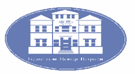 Mоравска бр. 2, 12 300 Петровац на Млави, Србија      ПИБ: 108349629Tел: 012/327-983, 327-984, Фах: 012/327-985                       МБ: 17862855      e-mail: javnenabavke@opstabolnicapetrovac.rsПоглављеНазив поглављаСтранаIОпшти подаци о јавној набавци3IIПодаци о предмету јавне набавке4IIIВрста, техничке карактеристике, квалитет и опис услуге 5IVУслови за учешће у поступку јавне набавке из чл. 75. и 76. Закона и упутство како се доказује испуњеност тих услова7VУпутство понуђачима како да сачине понуду9VIОбрасци који чине саставни део понуде15VIIМодел уговора29VIIIОдлука о утврђивању критеријума за за доделу уговора 33ОБАВЕЗНА САДРЖИНА ПОНУДЕ ОБАВЕЗНА САДРЖИНА ПОНУДЕ   1.Образац понуде (Образац 1); 2.Образац структуре цене са упутством како се попуњава (Образац 2);3.Образац изјаве понуђача о испуњености услова за учешће у поступку јавне набавке - чл. 75. ЗЈН (Образац 3);4.Образац изјаве подизвођача о испуњености услова за учешће у поступку јавне набавке - чл. 75. (Образац 4), уколико понуђач подноси понуду са подизвођачем;5.Образац трошкова припреме понуде (Образац 5) - није обавезно доставити;6.Образац изјаве о независној понуди (Образац 6);7.Референтне листе (Образац 7)8.Модел уговора;Назив понуђача:Адреса понуђача:Матични број понуђача:Порески идентификациони број понуђача (ПИБ):Име особе за контакт:Електронска адреса понуђача (е-маил):Телефон:Телефакс:Број рачуна понуђача и назив банке:Лице овлашћено за потписивање уговораРегистар понуђача: (Уколико је понуђач регистрован у регистру понуђача навести интернет страницу(линк) на којој су тражени подаци јавно доступниА) САМОСТАЛНО Б) СА ПОДИЗВОЂАЧЕМВ) КАО ЗАЈЕДНИЧКУ ПОНУДУ1)Назив подизвођача:Адреса:Матични број:Порески идентификациони број:Име особе за контакт:Проценат укупне вредности набавке који ће извршити подизвођач:Део предмета набавке који ће извршити подизвођач:2)Назив подизвођача:Адреса:Матични број:Порески идентификациони број:Име особе за контакт:Проценат укупне вредности набавке који ће извршити подизвођач:Део предмета набавке који ће извршити подизвођач:1)Назив учесника у заједничкој понуди:Адреса:Матични број:Порески идентификациони број:Име особе за контакт:2)Назив учесника у заједничкој понуди:Адреса:Матични број:Порески идентификациони број:Име особе за контакт:3)Назив учесника у заједничкој понуди:Адреса:Матични број:Порески идентификациони број:Име особе за контакт:Датум:М.П.Потпис понуђачаДатум:М.П.Потпис понуђачаДатум:М.П.Потпис понуђачаРедни бројпартијеНазив партијеЈединична цена без ПДВ-а у дин.на месечном нивоуЈединична цена са ПДВ-ом у дин.на месечном нивоуУкупна цена без ПДВ-а у динарима (10 месеци)Стопа ПДВ-аУкупна цена са ПДВ-ом у динарима (10 месеци)12345671.Одржавање лабораторијског информационог система „sLIS“2.Одржавање „ElpingIPS”, интегрисаног пословог система за финансијско, материјално и правно пословањеУкупно:Датум:М.П.Потпис понуђачаДатум:М.П.Потпис понуђачаДатум:М.П.Потпис понуђачаВРСТА ТРОШКАИЗНОС ТРОШКА У РСДУКУПАН ИЗНОС ТРОШКОВА ПРИПРЕМАЊА ПОНУДЕДатум:М.П.Потпис понуђачаДатум:М.П.Потпис понуђачаМесто: _______________НаручилацM.П.Датум: _________________________________(потпис и печат овлашћеног лица)Место: _______________НаручилацM.П.Датум: _________________________________(потпис и печат овлашћеног лица)